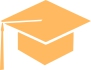 1. Es un escrito con las ideas principales obtenidas de textos, exposiciones orales, videos o audios.ComicTexto monográficoResumen		Boletín Informativo2. Elige la frase escrita correctamente de acuerdo a la Concordancia de género gramatical y númeroLos árbol están muy grandeEl árbol está muy grandesLos árboles están muy grandesEl árbol están muy grandeLee la frase y responde las preguntas 3 al 53. ¿Cuál es el sustantivo?estángrandesárbolesmuy4. ¿En qué genero gramatical está el sustantivo?Singular	PluralMasculino	 Femenino5. La concordancia de número indica que el sustantivo es:Singular	PluralMasculino	 Femenino6. Es un tipo de texto escrito que sirve para tratar aspectos específicos de un tema particular, consiste en realizar una investigación exhaustiva del tema estudiando diferentes fuentes de consulta y exponer la información reunida.ComicTexto monográficoRevista		Boletín Informativo7. Es una historia contada con una serie de imágenes acompañadas o no de texto, lo que la hace más animada y emocionante. Es como ver una película en la mente mientras se lee o se ven las imágenes.ComicTexto monográficoResumen		Boletín Informativo8. Está presente en muchos poemas y es la repetición de sonidos a partir de la última vocal tónica de los versos.VersoRimaPersonificación		Metáfora9. En los poemas es un elemento que consiste en otorgar cualidades humanas a algo inanimado.VersoRimaPersonificación		Metáfora10. Género literario que está pensado para ser representado ante un público.Poesía TeatroMuralCuento11. Son las bases que componen el guion teatral. Personajes, diálogos, acotacionesTítulo, cuerpo, desenlacePlanteamiento, nudo, desenlaceVersos, rimas, metáforas12. En este subgénero teatral se utilizan títeres o marionetas para representar a los personajesTeatro atrilTeatro guiñolTeatro en vivoTeatro común13. En el teatro guiñol se le conoce así a la persona que maneja y da voz al muñecoTitiriteroMuñequeroGuinjoleroTeatrero14. Son narraciones breves de una historia basada en hechos reales o ficticios, en donde un grupo de personajes desarrollan una trama sencilla.NovelaAnécdotaCuentoFantasía15. Son los elementos principales del cuento:Personajes, diálogos, acotacionesTítulo, cuerpo, desenlacePlanteamiento, nudo, desenlaceVersos, rimas, metáforas16. Es el personaje principal que entra en conflicto y busca la solución. El lector se identifica con él y se solidariza con su situación.El antagonistaPersonajes tritagonistasEl ProtagonistaEl lobo ferozSe realizó una encuesta con los niños y niñas de cuarto grado. Cada uno votó por su fruta favorita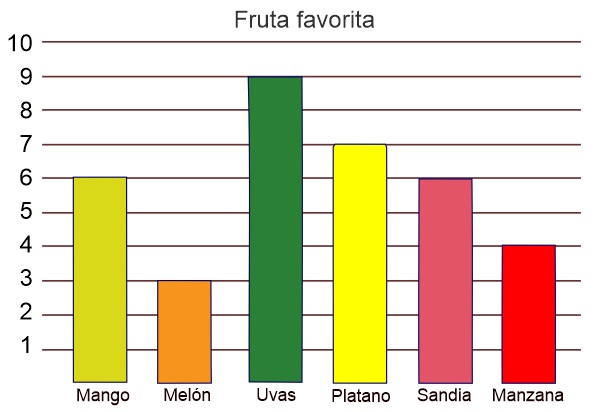 1.- Según la gráfica ¿Cuál es la diferencia de votos entre la fruta que obtuvo más votos con la que obtuvo menos?6 votos3 votos9 votos35 votos2.- ¿Cuántos alumnos y alumnas fueron encuestados?6 alumnos y alumnas3 alumnos y alumnas9 alumnos y alumnas35 alumnos y alumnas3.- ¿Qué fruta obtuvo más frecuencia?MelónManzanaPlátanoUvas4.- ¿Qué figura es un hexágono?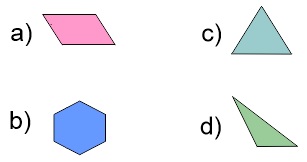 5.- Si se divide un circulo en 4 partes iguales ¿Cuántos grados mide ¼ del círculo?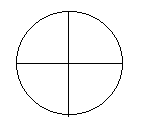 45° grados90° grados30° grados180° grados6. ¿Cuál es el resultado de sumar las siguientes fracciones?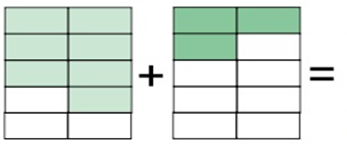 10/103/157/108/12 7.- ¿Cuál es la medida más probable del siguiente ángulo?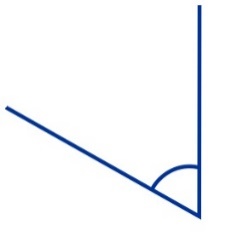 45°60°30°90°8.- Son daños al medio ambiente, producidos cuando se depositan elementos que no forman parte de la composición original del suelo, el aire y el agua, y son perjudiciales para la salud de los seres vivosAguas residualesContaminaciónDeforestaciónContaminación del suelo9.- Es la pérdida de bosques debido al desmonte para extender las áreas agrícolas y ganaderasAguas residualesContaminaciónDeforestaciónContaminación del suelo10.- Es un tipo de contaminación causada por las sustancias químicas de abonos no naturales, plaguicidas y herbicidas.Contaminación del aireContaminación del aguaContaminación del sueloEfecto invernadero11. Es aquello que tiene masa (se mide en kilogramos) y ocupa un lugar en el espacio (tiene volumen)MateriaSonidoVelocidadLuz12. Son las propiedades que permiten describir la materia. Por ejemplo: su color, textura, dureza, temperatura, masa, tamaño, fuerza, etc.DimensionesDescripciónPropiedades físicasPropiedad privada13. Son los estados en los que se encuentra la materia.Sólido, líquido y gaseosoRígido, flexible y elásticoRocas, maderas y plantasFiguras geométricas14. Es un ejemplo de materia en estado gaseoso.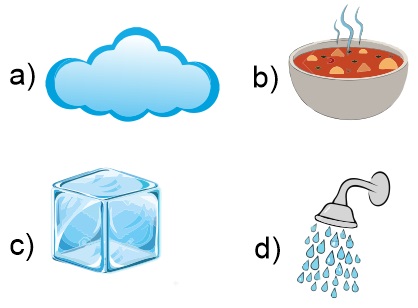 15.- En ellos, las partículas están unidas por fuerzas de atracción, lo que las obliga a mantenerse cerca. Se caracterizan por tener volumen y forma definidos.Gases,SólidosLíquidosOxidación16.- En este tipo de materia las partículas están separadas. Tienen poca fuerza para mantenerse unidas, por lo que pueden comprimirse fácilmente.Gases,SólidosLíquidosOxidación1.- Ocurre cuando una persona o grupo recibe un trato desfavorable, injusto e inmerecido debido a alguna característica personal o por la situación en que se encuentra.DiscriminaciónÉticaSolidaridadTrato digno2.- Son causas de discriminación, excepto.IgnoranciaMiedoIntoleranciaTradición3.- Implica reconocer que todas las personas tienen características propias y diferentes a las de otros y actuar con aceptación y respeto de los derechos y libertades de los demásRespeto a las diversidadesPrácticas culturalesDerechos humanosTradiciones y costumbres4.- Se refiere a tratar con crueldad y desconsideración a una personaIntoleranciaMaltratoDiversidadTrato digno5.- Es aquel que se basa en el reconocimiento de los derechos fundamentales de cada personaIntoleranciaMaltratoDiversidadTrato digno6.- Son derechos de los cuales las niñas, los niños y los adolescentes deben gozar. Excepto:Derecho a la vidaDerecho a la educaciónDerecho a no ser discriminadoDerecho a no ir a la escuela7.- Es un daño intencional contra un menor, mediante el uso de lenguaje o actitudes que afectan su autoestima, su capacidad de relacionarse, de expresar sus sentimientos y emocionesExplotación comercialAbuso sexualExplotación laboralMaltrato emocional y psicológico8.- Asignación de trabajos obligatorios al menor para la obtención de algún beneficio, los cuales interfieren con la satisfacción de sus necesidades y el goce de cualquiera de sus derechos.Explotación comercialAbuso sexualExplotación laboralMaltrato emocional y psicológico9.- Es elegir entre varias opciones, por ejemplo: elegir qué ropa ponerse, qué desayunar, hacia dónde dirigirse, con quién jugarDecisiónÉticaCriterioTrato digno10.- Radica en el proceso de reconocer, apreciar y evaluar algo o a alguien.CriterioResponsabilidadDecisiónValoración11.- En la casa de Daniel, se reparten quehaceres entre los integrantes de la familia. A Daniel le corresponde barrer la sala y regar las plantas. Si realiza esas actividades de manera puntual y frecuente, Daniel está dando un ejemplo de:CriterioResponsabilidadDecisiónValoración12.- Es un sistema económico y social, cuyo principal elemento es la propiedad privada. Esto es que las personas pueden obtener, poseer y controlar distintos bienes materiales.ConsumismoCultura capitalistaSoberanía alimentariaConsumo sustentable13.- Es una actitud para adquirir, derrochar, desperdiciar o acumular bienes o servicios que no son necesarios para la vida de las personas, lo cual causa un impacto en el desgaste y agotamiento de los recursos naturales y a su vez resulta en desequilibrio ecológico.ConsumismoCultura capitalistaSoberanía alimentariaConsumo sustentable14.- Es el derecho de los individuos para conservar su capacidad particular de producción de alimentos básicos.ConsumismoCultura capitalistaSoberanía alimentariaConsumo sustentable15.- Es el uso de bienes y servicios bajo una aptitud responsable con la intención de disminuir el uso de recursos naturales y así reducir la contaminación y los desechos.ConsumismoCultura capitalistaSoberanía alimentariaConsumo sustentable16.- Es una característica importante sobre el consumo sustentableTiene en cuenta que los recursos son finitos, es decir que algún día se acabaránConsidera que los recursos son infinitosLo más importante es la acumulación de bienesNo toma en cuenta el derroche económico1.- Ocurren cuando a las personas no se les trata con respeto, no se les da el mismo valor o se les niega la posibilidad de sus derechos.Identidad culturalSituaciones injustasImagen corporalVida saludable2.- ¿Cómo debe transformarse la siguiente situación injusta en acciones justas?Que contraten personal de limpiezaSi tiene hijas mujeres que le ayudenQue todos los integrantes de la familia apoyen en las labores del hogarEsta bien que realice las labores por el hecho de ser mujer3.- Es lo que hace diferente a una comunidad de otra, se define por las actividades que se realizan en una colonia, un pueblo, un estado o un paísIdentidad culturalIdentidad gastronómicaImagen corporalVida saludable4.- Es un dipo de identidad cultural que se define por la manera de cocinar y la preparación de alimentosIdentidad culturalIdentidad gastronómicaImagen corporalVida saludable5.- Implica reconocer el ser de cada uno así como su carácter, fortalezas, debilidades gustos y aquello que le desagrada.EmpatíaComunicación asertivaConocimiento de sí mismoRelaciones interpersonales6.- Es la capacidad de ponerse en el lugar del otro e imaginar cómo es la vida para esa persona, incluso en situaciones con las que no está familiarizadoEmpatíaComunicación asertivaConocimiento de sí mismoRelaciones interpersonales7.- Es la capacidad para expresarse, tanto verbal como no verbalmente, de forma apropiada en distintas culturas y situaciones, con una actitud positiva y abierta.EmpatíaComunicación asertivaConocimiento de sí mismoRelaciones interpersonales8.- Destreza que ayuda a relacionarse de forma positiva con las personas con las que se interactúa, a tener la habilidad para iniciar y mantener buenas relaciones amistosasEmpatíaComunicación asertivaConocimiento de sí mismoRelaciones interpersonales9.- Es el valor que radica en hacerse valer y respetarse por el hecho de ser humanoDignidadValorIdentidadEmociones10.- Forma parte del conocimiento que va pasando de generación en generación. Se crea, por ejemplo, cuando alguien cuenta un cuento, una leyenda o una historia fantástica.CostumbreJuegos violentosTradición oralIdentidad gastronómica11.- Son aquellos donde los jugadores, de forma individual o por equipos, utilizan armas o fuerza física para golpear, someter y hacer daño a contrincantes reales o virtuales.Juego virtualJuegos violentosJuegos cooperativosJuegos tradicionales12.- Es una posible consecuencia de los juegos violentosOfrecen horas de sana diversiónPodrían estimular la empatía por los demásPodrían estimular conductas agresivas en personas susceptiblesSon muy seguros esos videojuegos y no tienen consecuencias13.- Es todo aquel que se realiza mediante un dispositivo electrónicoJuego virtualJuegos violentosJuegos cooperativosIdentidad gastronómica14.- Son aquellos donde los participantes se unen para lograr un objetivo. En este tipo de juegos no se compite con otros jugadores para ganar; por lo tanto, no hay perdedores.Juego virtualJuegos violentosJuegos cooperativosIdentidad gastronómica15.- Es el propósito de los juegos cooperativosEstrechar los vínculos sociales y favorecer el desarrollo de habilidadesFormar grupos de competencia para conseguir la victoriaGenerar satisfacción en el acto de golpear, agredir o hacer daño mortalEjecutar acciones por medio de comandos introducidos en un tablero.16.- Es la manera de como una persona se ve e imagina a sí misma. Esta percepción se transforma a lo largo del tiempoVanidadImagen corporalCulturaTradición.Fecha: ______________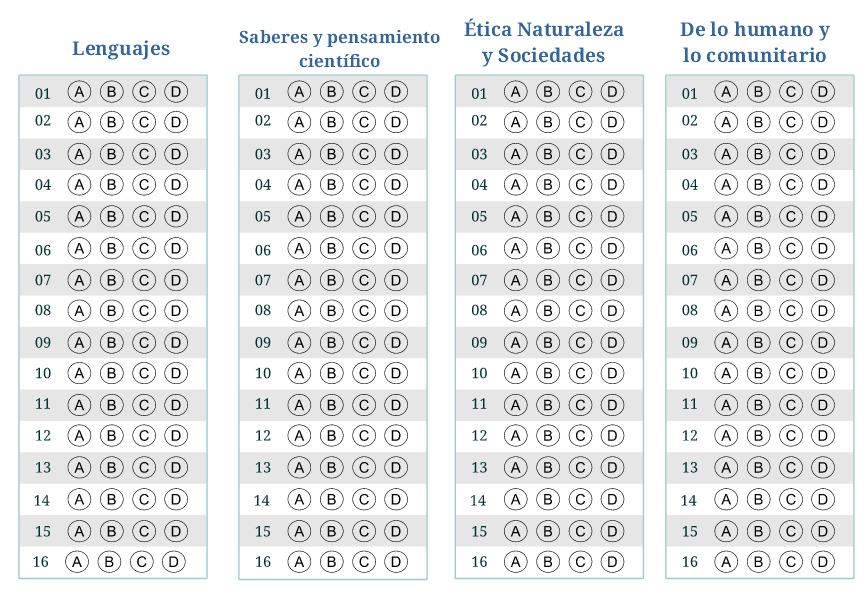 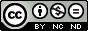 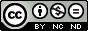 MATERIAREACTIVOSACIERTOSCALIFICACIÓNLenguajes16Saberes y pensamiento científico16Ética, naturaleza y sociedades16De lo humano y lo comunitario16